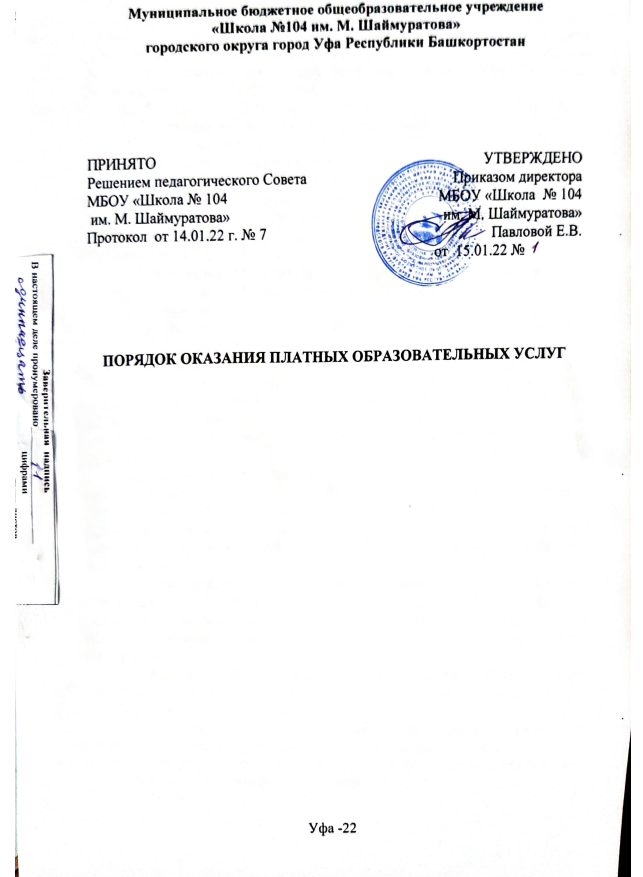 Муниципальное бюджетное общеобразовательное учреждение «Школа №104 им. М. Шаймуратова» городского округа город Уфа Республики БашкортостанПОРЯДОК ОКАЗАНИЯ ПЛАТНЫХ ОБРАЗОВАТЕЛЬНЫХ УСЛУГУфа -22ОБЩИЕ ПОЛОЖЕНИЯ1.1. Настоящий Порядок оказания платных образовательных услуг (далее– Порядок) призван регулировать правила оказания платных образовательных услуг в Муниципальном бюджетном общеобразовательном учреждении «Школа № 104 им.М.Шаймуратова» городского округа город Уфа Республики Башкортостан (далее – Учреждение).1.2. Порядок разработан в соответствии с:Гражданским кодексом Российской Федерации;Федеральным законом от 29.12.2012 №273-ФЗ «Об образовании в Российской Федерации» (далее – Федеральный закон об образовании);Законом РФ от 07.02.1992 № 2300-I «О защите прав потребителей» (далее – Закон РФ о защите прав потребителей);Постановлением Правительства РФ от 15.09.2020 № 1441 «Об утверждении Правил оказания платных образовательных услуг» (далее – Правила от 15.09.2020 № 1441);иными нормативными правовыми актами в сфере образования, в том числе нормативными актами органов местного самоуправления;Уставом Учреждения.1.3. В соответствии со ст. 101 Федерального закона об образовании и Уставом Учреждение вправе оказывать платные образовательные услуги. Платные образовательные услуги представляют собой осуществление образовательной деятельности по заданиям и за счет средств физических и (или) юридических лиц по договорам об оказании платных образовательных услуг при приеме на обучение (далее – договор). Доход от оказания платных образовательных услуг используется Учреждением в соответствии с уставными целями.1.4.  Платные  образовательные  услуги  не  могут  быть  оказаны  вместообразовательной деятельности, финансовое обеспечение которой осуществляется за счет бюджетных ассигнований муниципального бюджета (в рамках муниципального задания). Средства, полученные Учреждением при оказании таких платных образовательных услуг, возвращаются оплатившим эти услуги лицам.1.5. Учреждение осуществляет за счет средств физических и (или) юридических лиц образовательную деятельность, не предусмотренную установленным муниципальным заданием либо соглашением о предоставлении субсидии на возмещение затрат, на одинаковых при оказании одних и тех же услуг условиях.1.7. Оказание платных образовательных услуг не может наносить ущерб или ухудшать качество предоставления основных образовательных услуг, которые Учреждение обязано оказывать бесплатно.1.8. Услуги, оказываемые в рамках основных образовательных программ и федеральных государственных образовательных стандартов, не рассматриваются как платные образовательные услуги, и привлечение на эти цели средств родителей (законных представителей) не допускается.1.9. В настоящем Порядке используются следующие термины и определения:заказчик -физическое и(или)юридическое лицо,имеющее намерениезаказать либо заказывающее платные образовательные услуги для себя или иных лиц на основании договора;исполнитель -организация,осуществляющая образовательнуюдеятельность и предоставляющая платные образовательные услугиобучающемуся	(к	организации,	осуществляющей	образовательнуюдеятельность, приравниваются индивидуальные предприниматели, осуществляющие образовательную деятельность);недостаток платных образовательных услуг -несоответствие платныхобразовательных услуг обязательным требованиям, предусмотренным законом либо в установленном им порядке, или условиям договора (при их отсутствии или неполноте условий обычно предъявляемым требованиям), или целям, для которых платные образовательные услуги обычно используются, или целям, о которых исполнитель был поставлен в известность заказчиком при заключении договора, в том числе оказания их не в полном объеме, предусмотренном образовательными программами (частью образовательной программы);обучающийся -физическое лицо,осваивающее образовательнуюпрограмму;платные образовательные услуги -осуществление образовательнойдеятельности по заданиям и за счет средств физических и (или) юридических лиц по договорам об образовании, заключаемым при приеме на обучение (далеедоговор);существенный недостаток платных образовательных услуг -неустранимый недостаток или недостаток, который не может быть устранен без несоразмерных расходов или затрат времени, или выявляется неоднократно, или проявляется вновь после его устранения.1.10. Учреждение обязано обеспечить заказчику оказание платных образовательных услуг в полном объеме в соответствии с образовательной программой (частью образовательной программы) и условиями договора.1.11. Пользование учебниками и учебными пособиями обучающимися, получающими платные образовательные услуги, осуществляется в порядке, предусмотренном для обучающихся, чье финансовое обеспечение обучения осуществляется за счет бюджетных ассигнований муниципального бюджета.УСЛОВИЯ ПРЕДОСТАВЛЕНИЯ ПЛАТНЫХ ОБРАЗОВАТЕЛЬНЫХ УСЛУГОказание платных образовательных услуг осуществляется исключительно на добровольной для заказчика основе.Платные	образовательные	услуги	не	могут	быть	оказаны	вместообразовательной деятельности, финансовое обеспечение которой осуществляется за счет бюджетных ассигнований соответствующего бюджета.2Средства, полученные исполнителем при оказании таких платных образовательных услуг, возвращаются лицам, оплатившим эти услуги.Отказ Заказчика от предлагаемых ему платных образовательных услуг не может быть причиной изменения объема и условий, уже предоставляемых Исполнителем образовательных услуг.Деятельность по оказанию платных образовательных услуг осуществляется только на основании соответствующего договора, заключённого в соответствии с настоящим Положением.Исполнитель обязан обеспечить заказчику оказание платных образовательных услуг в полном объеме в соответствии с образовательными программами (частью образовательной программы) и условиями договора.Исполнитель обязан:соблюдать разработанные и утвержденные им учебный план, годовой календарный учебный график и расписание занятий;обеспечить для проведения занятий помещения, соответствующие санитарным и гигиеническим требованиям, а также оснащение, соответствующее обязательным нормам и правилам, предъявляемым к образовательному процессу;проявлять уважение к личности Потребителя, оберегать его от всех форм физического и психологического насилия, обеспечить условия укрепления нравственного, физического и психологического здоровья, эмоционального благополучия Потребителя с учетом его индивидуальных особенностей;сохранить место за потребителем (в системе оказываемых общеобразовательным учреждением дополнительных образовательных услуг) в случае его болезни, лечения, карантина, отпуска родителей, каникул и в других случаях пропуска занятий по уважительным причинам при предоставлении подтверждающих документов.Не допускается при оказании платных образовательных услуг использование методов и средств обучения, образовательных технологий, наносящих вред физическому или психическому здоровью обучающихся.При оказании платных образовательных услуг исполнитель обеспечивает неукоснительное соблюдение требований:по обеспечению безопасности для жизни и здоровья обучающихся;по охране труда педагогических и иных работников Лицея.СТОИМОСТЬ ПЛАТНЫХ ОБРАЗОВАТЕЛЬНЫХ УСЛУГ3.1. Размер платы за оказание платных образовательных услуг устанавливается Постановлением Администрации городского округа город Уфа РБ.3.2. Стоимость платных образовательных услуг определяется с учетом возмещения затрат на реализацию соответствующей образовательной программы на основании проведенных маркетинговых исследований и3утверждается в российских рублях распорядительным актом (приказом) Исполнителя.3.3. Стоимость платных образовательных услуг включает в себя все издержки Исполнителя по оказанию платных образовательных услуг, включая стоимость учебников, учебных пособий, учебно-методических материалов и средств обучения и воспитания и т.п.3.4. Стоимость образовательных услуг может быть увеличена лишь с учетом уровня инфляции, в порядке, предусмотренном законодательством Российской Федерации.3.5. Стоимость образовательных услуг может быть уменьшена с учетом покрытия недостающей стоимости платных образовательных услуг за счет средств от приносящей доход деятельности Исполнителя, безвозмездных поступлений граждан и (или) юридических лиц (пожертвований, грантов), целевых взносов и иных источников, предусмотренных уставом Исполнителя.3.6. Основания и порядок снижения стоимости платных образовательных услуг определяется локальным нормативным актом Исполнителя.3.7. Порядок и сроки оплаты платных образовательных услуг определяется договором.ПОРЯДОК ПОЛУЧЕНИЯ И РАСХОДОВАНИЯ ФИНАНСОВЫХ СРЕДСТВ ОТ ОКАЗАНИЯ ПЛАТНЫХ ОБРАЗОВАТЕЛЬНЫХ УСЛУГ4.1. Платные образовательные услуги осуществляются, как правило, за счет средств родителей (законных представителей).Заказчиком платных образовательных услуг может выступить юридическое лицо любой организационно-правовой формы.4.2. Заказчик обязан оплатить оказываемые платные образовательные услуги в порядке и в сроки, указанные в договоре.4.3. Оплата производится за наличный расчет или в безналичном порядке на счет, указанный в Договоре). При использовании наличной формы расчётов оплата услуг потребителем производится путём внесения наличныхденежных средств банковскому платёжному агенту (субагенту), осуществляющему деятельность в соответствии с законодательством о банках и банковской деятельности.4.4. Денежные средства, полученные от оказания платных дополнительных образовательных услуг. поступают на лицевой счет школы.4.5. Доходы от оказания платных образовательных услуг полностью реинвестируются в Школу в соответствии со сметой доходов и расходов.4.6. Доход от данного вида деятельности используется Школой в соответствии с уставными целями.4.7.	Данная деятельность не является предпринимательской.4.8. Средства, полученные от оказания платных образовательных услуг, находятся в полном распоряжении исполнителя и расходуются им в соответствии с утверждённой в установленном порядке сметой доходов и4расходов и иными локальным нормативными актами исполнителя, определяющими направления расходования средств, полученных от оказания платных образовательных услуг:на заработную плату, в том числе налоги, рекомендуется использовать не более 65%;на другие услуги, связанные с обеспечением, развитием и совершенствованием образовательного процесса в данном образовательном учреждении – не менее 35% (оплата коммунальных услуг, услуги по содержанию имущества, прочие услуги, прочие расходы, увеличение стоимости основных средств и прочие МЗ).4.9. Учет денежных средств, полученных от оказания платных образовательных услуг, осуществляется исполнителем в соответствии с требованиями законодательства.4.10. Возврат остатка денежных средств, уплаченных за оказание платных образовательных услуг, осуществляется при наличии приказа об отчислении, соответствующего заявления на возврат денежных средств, договора на оказание платных образовательных услуг, платёжного документа. Заявление на возврат денежных средств подаётся заказчиком.ИНФОРМАЦИЯ ОБ УСЛУГАХ5.1. Исполнитель обязан до заключения договора и в период его действия предоставлять заказчику достоверную информацию о себе и обоказываемых платных образовательных услугах, обеспечивающую возможность их правильного выбора.5.2. Исполнитель обязан довести до заказчика информацию, содержащую сведения о предоставлении платных образовательных услуг в порядке и объеме, которые предусмотрены Законом Российской Федерации «О защите прав потребителей» и Законом Российской Федерации «Об образовании в Российской Федерации».5.3. Информация о платных образовательных услугах, оказываемых Исполнителем, предусмотренная пунктами 5.1. и 5.2. настоящего Положения, а также иная информация, предусмотренная законодательством Российской Федерации об образовании, размещается на официальном сайте Исполнителя в сети "Интернет", на информационных стендах в местах осуществления образовательной деятельности.5.4. Ответственность за актуальность и достоверность информации о платных образовательных услугах несет лицо, назначенное руководителем Исполнителя.5ПОРЯДОК ЗАКЛЮЧЕНИЯ ДОГОВОРОВ6.1. Договор заключается в простой письменной форме и содержит сведения, предусмотренные законодательством Российской Федерации об образовании:а) полное наименование и фирменное наименование (при наличии) исполнителя - юридического лица; фамилия, имя, отчество (при наличии) исполнителя - индивидуального предпринимателя;б)	место нахождения или место жительства исполнителя;в) наименование или фамилия, имя, отчество (при наличии) заказчика, телефон (при наличии) заказчика и (или) законного представителя обучающегося;г) место нахождения или место жительства заказчика и (или) законного представителя обучающегося;д) фамилия, имя, отчество (при наличии) представителя исполнителя и (или) заказчика, реквизиты документа, удостоверяющего полномочия представителя исполнителя и (или) заказчика;е) фамилия, имя, отчество (при наличии) обучающегося, его место жительства, телефон (указываются в случае оказания платных образовательных услуг в пользу обучающегося, не являющегося заказчиком по договору, при наличии);ж) права, обязанности и ответственность исполнителя, заказчика и обучающегося;з) полная стоимость образовательных услуг по договору, порядок их оплаты;и) сведения о лицензии на осуществление образовательной деятельности (наименование лицензирующего органа, номер и дата регистрации лицензии), если иное не предусмотрено законодательством Российской Федерации;к) вид, уровень и (или) направленность образовательной программы (часть образовательной программы определенных уровня, вида и (или) направленности);л)	форма обучения;м) сроки освоения образовательной программы или части образовательной программы по договору (продолжительность обучения по договору);н) вид документа (при наличии), выдаваемого обучающемуся после успешного освоения им соответствующей образовательной программы (части образовательной программы);о)	порядок изменения и расторжения договора;п) другие необходимые сведения, связанные со спецификой оказываемых платных образовательных услуг.6.2. Договор может быть заключен только с совершеннолетним лицом либо лицом, достигшим шестнадцатилетнего возраста и объявленным полностью дееспособным в порядке, предусмотренным законодательством Российской Федерации.66.3. Для заключения договора с Заказчиком – физическим лицом, последний предоставляет: документ, удостоверяющий личность;6.4. Для заключения договора с Заказчиком – юридическим лицом, последний предоставляет:заверенную копию учредительных документов;заверенную копию документа, подтверждающего полномочия лица, подписывающего договор от имени Заказчика;Договор не может содержать условия, которые ограничивают права лиц, имеющих право на получение образования определенного уровня и направленности, или снижают уровень предоставления им гарантий по сравнению с условиями, установленными законодательством Российской Федерации об образовании. Если условия, ограничивающие права воспитанников или снижающие уровень предоставления им гарантий, включены в договор, такие условия не подлежат применению.Исполнитель для оказания платных образовательных услуг использует примерные формы договоров, утверждённые федеральным органом исполнительной власти, осуществляющим функции по выработке государственной политики и нормативно- правовому регулированию в сфере образования.Сведения, указанные в договоре, должны соответствовать информации, размещенной на официальном сайте исполнителя в информационно-телекоммуникационной сети "Интернет" на дату заключения договора.Сроки хранения оригиналов договоров определяются в соответствии с утверждённой исполнителем номенклатурой дел.целях обеспечения работы по заключению договоров на оказание платных образовательных услуг исполнитель готовит и принимает необходимые локальные нормативные акты, наделяет необходимыми полномочиями сотрудников.Исполнитель обеспечивает деятельность и организацию работы по заключению договоров на оказание платных образовательных услуг в соответствии с требованиями действующего законодательства.Факт ознакомления Заказчика с лицензией на право осуществления образовательной деятельности, с Уставом лицея, Свидетельством о государственной аккредитации, Положением об оказании платных образовательных услуг по обучению по дополнительным образовательным программам фиксируется в листе ознакомления.Договор заключается в двух идентичных экземплярах, один из которых находится у Исполнителя, другой – у Заказчика.ПОРЯДОК ОКАЗАНИЯ ПЛАТНЫХ ОБРАЗОВАТЕЛЬНЫХ УСЛУГ7.1.  Прием  на  обучение  по  платным  образовательным  программамосуществляется с сентября по май включительно при наличии свободных мест. 7.2.  Исполнитель  издает  распорядительный  акт  (приказ)  о  приеме Обучающегося  на  обучение  по  платным  образовательным  программам  на основании  заключенного  договора  не  позднее  3  (трех)  рабочих  дней  после7исполнения Заказчиком обязательств по оплате в соответствии с условиями договора.7.3. Исполнитель оказывает платные образовательные услуги в соответствии с образовательной программой (частью образовательной программы) и условиями договора.7.4. Освоение образовательной программы (части образовательной программы), соблюдение правил внутреннего распорядка обучающихся являются обязательными для Обучающихся и (или) родителей (законных представителей) обучающихся.7.5. При оказании платных образовательных услуг допускается сочетание различных форм получения образования и форм обучения (очной, очно-заочной, заочной, в том числе путем сочетания указанных форм).7.6. Обучающиеся, зачисленные на обучение по договорам об оказании платных образовательных услуг, пользуются академическими правами наравнеобучающимися по основным образовательным программам, финансовое обеспечение которых осуществляется в соответствии с Государственным (муниципальным) заданием.7.7. В целях эффективной организации платных образовательных услуг в МБОУ «Школа №104 им.М.Шаймуратова» приказом директора назначаются ответственные за организацию и ведение платных образовательных услуг.Ответственный за организацию и ведение платных образовательных услуг выполняет следующие обязанности:планирует деятельность школы по реализации услуг;обеспечивает подбор и расстановку кадров по согласованию с директором;осуществляет заключение дополнительных соглашений со специалистами, оказывающими платные образовательные услуги.составляет расписание занятий, корректирует его при необходимости и утверждает его у директора;осуществляет  контроль  за  контроль  за  ведением  журналов  платныхобразовательных услуг, посещаемостью занятий, соблюдением дополнительных общеобразовательных программ платных образовательных услуг и соблюдением расписания;совместно с бухгалтерией контролирует своевременность и ведет учет оплаты родителями платных образовательных услуг.7.8. Специалисты, оказывающие платные образовательные услуги:разрабатывают дополнительные общеобразовательные программы в соответствии учебным планом и графиком;участвуют в комплектовании групп;своевременно заполняют журнал по платным образовательным услугам (прохождение программы и посещаемость);при необходимости корректируют дополнительную общеобразовательную программу;организуют сбор документов, необходимых для реализации дополнительных образовательных услуг:8а) (заключение договоров с родителями (законными представителями);б) медицинских справок, при необходимости;в)	других	документов	на	оказании	дополнительных	образовательныхуслуг.7.9. Комплектование групп проводит лицо, ответственное за ведение платных образовательных услуг, на основании заключенных договоров.8. ОТВЕТСТВЕННОСТЬ ИСПОЛНИТЕЛЯ И ЗАКАЗЧИКА8.1. За неисполнение либо ненадлежащее исполнение обязательств по договору исполнитель и заказчик несут ответственность, предусмотренную договором и законодательством Российской Федерации.8.2. При обнаружении недостатка платных образовательных услуг, в том числе оказания их не в полном объеме, предусмотренном образовательными программами (частью образовательной программы), заказчик вправе по своему выбору потребовать:а) безвозмездного оказания образовательных услуг;б) соразмерного уменьшения стоимости оказанных платных образовательных услуг;в) возмещения понесенных им расходов по устранению недостатков оказанных платных образовательных услуг своими силами или третьими лицами.8.3. Заказчик вправе отказаться от исполнения договора и потребовать полного возмещения убытков, если в установленный договором срок недостатки платных образовательных услуг не устранены исполнителем. Заказчик также вправе отказаться от исполнения договора, если им обнаружен существенный недостаток оказанных платных образовательных услуг или иные существенные отступления от условий договора.8.4. Если исполнитель нарушил сроки оказания платных образовательных услуг (сроки начала и (или) окончания оказания платных образовательных услуг и (или) промежуточные сроки оказания платной образовательной услуги) либо если во время оказания платных образовательных услуг стало очевидным, что они не будут осуществлены в срок, заказчик вправе по своему выбору:а) назначить исполнителю новый срок, в течение которого исполнитель должен приступить к оказанию платных образовательных услуг и (или) закончить оказание платных образовательных услуг;б) поручить оказать платные образовательные услуги третьим лицам за разумную цену и потребовать от исполнителя возмещения понесенных расходов;в) потребовать уменьшения стоимости платных образовательных услуг; г) расторгнуть договор.8.5. Заказчик вправе потребовать полного возмещения убытков, причиненных ему в связи с нарушением сроков начала и (или) окончания оказания платных образовательных услуг, а также в связи с недостатками платных образовательных услуг.98.6. По инициативе исполнителя договор может быть расторгнут в одностороннем порядке в следующих случаях:а) применение к обучающемуся, достигшему возраста 15 лет, отчисления как меры дисциплинарного взыскания;б) установление нарушения порядка приема в Учреждение, повлекшего по вине обучающегося его незаконное зачисление в эту образовательную организацию;г) просрочка оплаты стоимости платных образовательных услуг;д) невозможность надлежащего исполнения обязательств по оказанию платных образовательных услуг вследствие действий (бездействия) обучающегося.8.7. При досрочном прекращении образовательных отношений договор расторгается на основании приказа Учреждения об отчислении обучающегося из Учреждения.Права и обязанности обучающегося, предусмотренные законодательством об образовании и локальными нормативными актами Учреждения прекращаются с даты его отчисления из Учреждения.ДЕЙСТВИЯ ЗАКАЗЧИКА И УЧРЕЖДЕНИЯ ПРИ ОБНАРУЖЕНИИНЕДОСТАТКА ПЛАТНЫХ ОБРАЗОВАТЕЛЬНЫХ УСЛУГ9.1. При обнаружении недостатка платных образовательных услуг заказчик, если иное не предусмотрено договором, в произвольной форме пишет заявление о выявлении недостатка платных образовательных услуг (далее – Заявление) на имя директора Учреждения, в котором излагает суть выявленного(ых) недостатка(ов) и требование(я) в соответствии с разделом 5 настоящего Порядка.9.2. С Заявлением заказчик обращается к ответственному лицу Учреждения за организацию оказания платных образовательных услуг либо директору Учреждения.9.3. Ответственное лицо после получения Заявления обеспечивает:регистрацию Заявления в установленном Учреждением порядке и оперативное информирование директора о поступившем Заявлении;организацию рассмотрения Заявления с целью немедленного устранения недостатков платных образовательных услуг и наиболее полного удовлетворения законных интересов и требований заказчика (заявление рассматривается в течение 10 календарных дней);сбор необходимых материалов и их направление в Комиссию по урегулированию споров между участниками образовательных отношений Учреждения (далее – Комиссия), в случаях, если недостатком образовательной услуги являются сообщённые в Заявлении сведения:а) о конфликте интересов педагогического работника при осуществлении им профессиональной деятельности;б) по иным вопросам, относящимся к компетенции Комиссии по урегулированию споров между участниками образовательных отношений.109.4. Если недостатком платной образовательной услуги по сведениям Заказчика является конфликт интересов педагогического работника, то директор Учреждения до принятия решения Комиссией в соответствии с действующим законодательством принимает все необходимые меры по недопущению возможных негативных последствий возникшего или возможного конфликта интересов педагогического работника для участников образовательных отношений при оказании платных образовательных услуг.9.5. В период рассмотрения Заявления Учреждение принимает все необходимые меры по устранению выявленных недостатков платных образовательных услуг и по урегулированию возникших вопросов в целях полного исполнения условий договора.КОНТРОЛЬ ЗА ОКАЗАНИЕМ ПЛАТНЫХ ОБРАЗОВАТЕЛЬНЫХУСЛУГ10.1. Контроль за надлежащим исполнением договора в части организации и оказания в полном объеме платных образовательных услуг осуществляет лицо, назначенное распорядительным актом руководителя Исполнителя.10.2. Контроль за своевременной оплатой стоимости обучения Заказчиком осуществляет лицо, назначенное распорядительным актом руководителя Исполнителя.ЗАКЛЮЧИТЕЛЬНЫЕ ПОЛОЖЕНИЯ11.1. Настоящее Положение вступает в силу с момента утверждения и действует бессрочно.11.2. Изменения в настоящее Положение могут быть внесены приказом руководителя общеобразовательного учреждения путём утверждения Положения в новой редакции.11.3. В случае возникновения конфликта между нормами локального нормативного акта исполнителя, регулирующего указанные в Положении вопросы, и нормами настоящего Положения применяются нормы акта, принятого позднее.11.4. Все работники Школы несут ответственность за соблюдение настоящего Положения в установленном законодательством порядке.ПРИНЯТОРешением педагогического Совета МБОУ «Школа № 104 им.М.Шаймуратова»    Протокол  от 14.01.22 г. № 7УТВЕРЖДЕНОПриказом директора                           МБОУ «Школа  № 104    им.М.Шаймуратова»Павловой Е.В.           от  15.01.22 №         